Activity: Board game “Inglise keele ABC”  (“The English language ABC”)Description: The child finds partners for other picture cards and names the objects on the photos both in Estonian and in English.Time of activity: March 1st, 2018Group:  Allikalapsed                             Age: 6-7 yearsTeacher: Eliko TippiObjectives: The child uses picture cards to learn new vocabulary in English (animals, fruits etc.)The child applies the Memory-game principles to find a partner for each card.The child knows the rules for playing, can stick to them and explain them to their companions.Materials: The board game „Inglise keele ABC“Order of activity: The teacher shows a picture card to the kids and names the object both in Estonian and English. The children repeat the words. The teacher lays the cards on the table, face up, and says a word in English. The children find the correct card. Finally, the children lay the cards down, face down, and the game continues as a common Memory-game of finding partner-cards. Upon finding the correct pair, the child names the object on the photo in English. If necessary, the teacher and/or the other children help the player.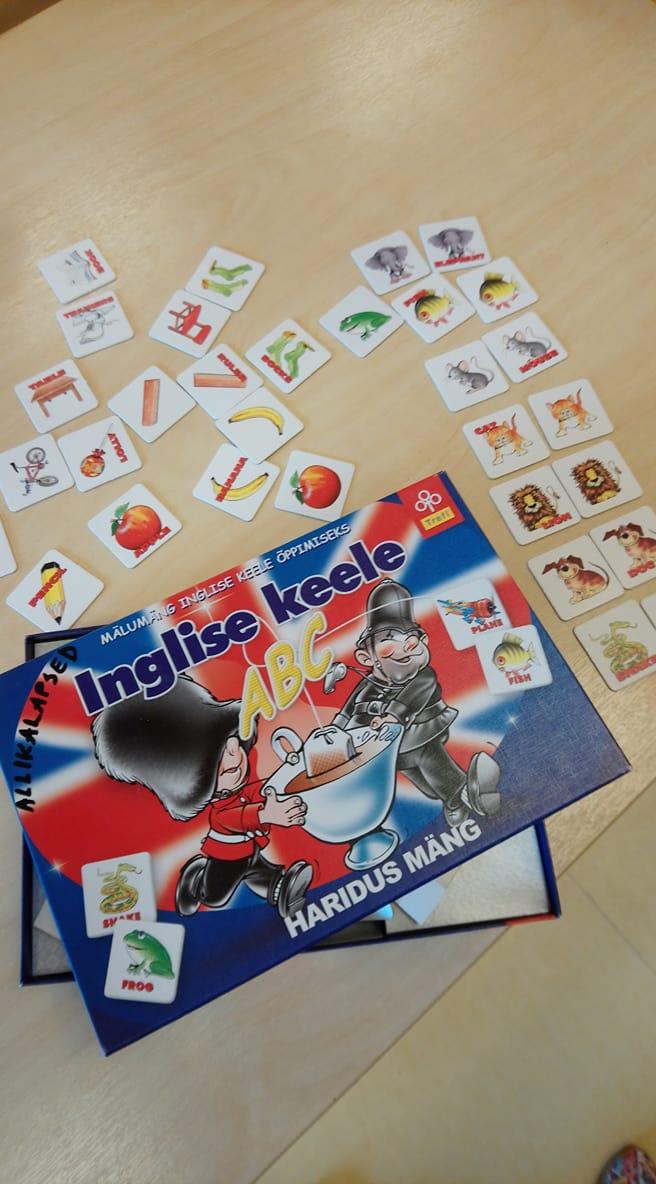 